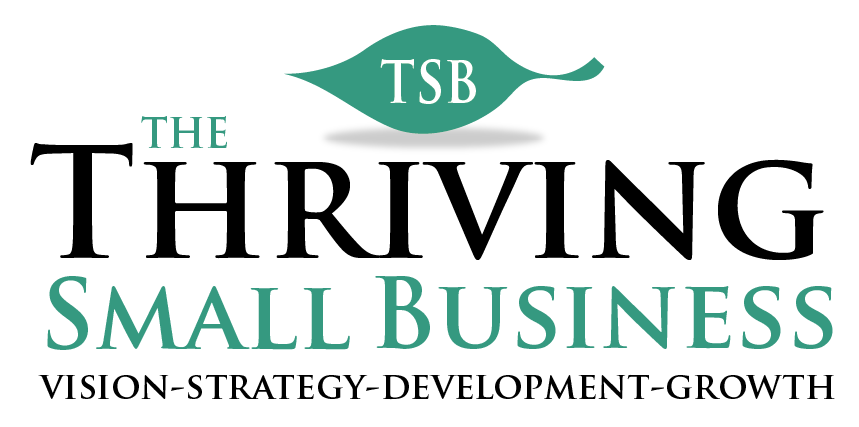 ABC BusinessABC BusinessEmployee Termination ChecklistEmployee Termination ChecklistEmployee Name: Employee Name: Termination Date: Termination Date: Termination ChecklistTermination ChecklistExit interview date:  Exit interview date:  □  Exit interview notes in file □  Resignation letter received□  Open position requisition completed□  Forwarding address: □  Exit interview notes in file □  Resignation letter received□  Open position requisition completed□  Forwarding address: Employer PropertyEmployer Property□  Office keys collected□  Cell phone                       □  Pager                               □  Corporate credit card      □  Company laptop□  Office keys collected□  Cell phone                       □  Pager                               □  Corporate credit card      □  Company laptopAccess CancellationAccess Cancellation□  Building alarm code cancelled□  Disconnect computer login□  Email address removed from staff list□  Desk area cleaned out□  Employee’s voicemail removed□  Name removed from Time Clock (if applicable)□  Name removed from staff phone list□  Building alarm code cancelled□  Disconnect computer login□  Email address removed from staff list□  Desk area cleaned out□  Employee’s voicemail removed□  Name removed from Time Clock (if applicable)□  Name removed from staff phone listBenefitsBenefits□  Health Insurance canceled□  Does employee want Cobra?   yes    no	□  Dental Insurance Canceled□  Life Insurance Canceled□  Disability Insurance Canceled	□  Retirement contributions stopped□  Health Insurance canceled□  Does employee want Cobra?   yes    no	□  Dental Insurance Canceled□  Life Insurance Canceled□  Disability Insurance Canceled	□  Retirement contributions stoppedFinal PayFinal Pay□  Final hours calculated: _____________□  Final paycheck processed□  Vacation payout processed□  Final hours calculated: _____________□  Final paycheck processed□  Vacation payout processedFarewell Farewell □  Farewell gift ordered□  Farewell party organized□  Farewell gift ordered□  Farewell party organizedNotesNotesSignatureDateCourtesy: thrivingsmallbusiness.comCourtesy: thrivingsmallbusiness.com